Gesuch «Kirchliche Förderung Klimaschutz»
Solaranlagen (direkte Massnahmen)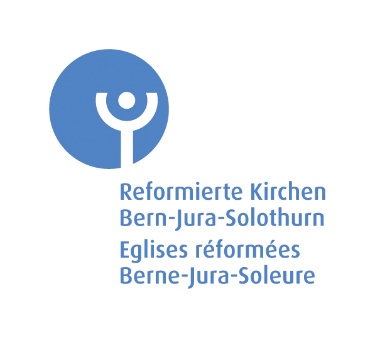 (bitte pro Gebäude ein Formular ausfüllen)Die Vollständigkeit und Korrektheit der gemachten Angaben bestätigt:Ort, Datum: _________________________________________________________________________________________Unterschrift: ________________________________________________________________________________________Beilagen: Offerte der ausführenden Firma; falls nötig: Baubewilligung; falls vorhanden: weitere Projektinformationen (z.B. denkmalschützerische oder sonstige Auflagen).* Sehen der Kanton oder andere staatliche Stellen die Möglichkeit von Förderbeiträgen vor, so werden nur Beiträge gewährt, wenn ein Entscheid der entsprechenden Stelle vorliegt.Förderprogramme der Kantone (zu finden unter www.energiefranken.ch):Bern: www.vol.be.ch/vol/de/index/energie/energie/foerderprogramm_energie/anlagen.html Solothurn: https://so.ch/verwaltung/volkswirtschaftsdepartement/amt-fuer-wirtschaft-und-arbeit/energiefachstelle-neu/foerderung/programme/sonnenkollektoren-therm/ Jura: 
www.jura.ch/DEN/SDT/Energie/Subventions/Soutien-aux-installations-photovoltaiques.html GesuchstellerinGesuchstellerinGesuchstellerinGesuchstellerinKirchgemeindeAdressePLZ, Ortkirchl. BezirkBankverbindungKontaktperson für dieses GesuchKontaktperson für dieses GesuchKontaktperson für dieses GesuchKontaktperson für dieses GesuchNameVornameAdressePLZ, OrtTelefonMailFunktionSolaranlageSolaranlageSolaranlageSolaranlageSolaranlageSolaranlageDie Gesuchstellerin bestätigt, dass sich das Gebäude, auf welchem die Anlage installiert wird, in ihrem Eigentum befindet.Die Gesuchstellerin bestätigt, dass sich das Gebäude, auf welchem die Anlage installiert wird, in ihrem Eigentum befindet.Die Gesuchstellerin bestätigt, dass sich das Gebäude, auf welchem die Anlage installiert wird, in ihrem Eigentum befindet.Die Gesuchstellerin bestätigt, dass sich das Gebäude, auf welchem die Anlage installiert wird, in ihrem Eigentum befindet.Die Gesuchstellerin bestätigt, dass sich das Gebäude, auf welchem die Anlage installiert wird, in ihrem Eigentum befindet.Die Gesuchstellerin bestätigt, dass sich das Gebäude, auf welchem die Anlage installiert wird, in ihrem Eigentum befindet.Thermische Kollektorenanlage   Thermische Kollektorenanlage   Thermische Kollektorenanlage   Thermische Kollektorenanlage   Thermische Kollektorenanlage   Thermische Kollektorenanlage   Kollektorenfläche, m2GesamtleistungGesamtleistungArt der KollektorenMontageartMontageartfreistehend  angebaut  integriert freistehend  angebaut  integriert Warmwasser-VerwendungPhotovoltaik-Anlage                 Photovoltaik-Anlage                 Photovoltaik-Anlage                 Photovoltaik-Anlage                 Photovoltaik-Anlage                 Photovoltaik-Anlage                 Modulfläche, m2Leistung, kWpLeistung, kWpPrognose Jahresertrag, kWhMontageartMontageartfreistehend  angebaut  integriert freistehend  angebaut  integriert Stromabnehmer, EinspeisungEigenverbrauchsgemeinschaft geplant?Projekt SolaranlageProjekt SolaranlageProjekt SolaranlageProjekt SolaranlageProjekt SolaranlageDatum ProjektentscheidBaubeginnEntscheidendes GremiumInbetriebnahmeKontaktperson der ausführenden FirmaKontaktperson der ausführenden FirmaKontaktperson der ausführenden FirmaKontaktperson der ausführenden FirmaKontaktperson der ausführenden FirmaVornameNameFirmaAdressePLZ, OrtTelefonE-MailCheckliste Checkliste Checkliste Checkliste Checkliste Von welchem Gremium wurde das Projekt bewilligt:						Datum:Von welchem Gremium wurde das Projekt bewilligt:						Datum:Von welchem Gremium wurde das Projekt bewilligt:						Datum:Von welchem Gremium wurde das Projekt bewilligt:						Datum:Von welchem Gremium wurde das Projekt bewilligt:						Datum:Eine Baubewilligung ist notwendig: 	JA 		NEIN 	 falls ja, bitte beilegenEine Baubewilligung ist notwendig: 	JA 		NEIN 	 falls ja, bitte beilegenEine Baubewilligung ist notwendig: 	JA 		NEIN 	 falls ja, bitte beilegenEine Baubewilligung ist notwendig: 	JA 		NEIN 	 falls ja, bitte beilegenEine Baubewilligung ist notwendig: 	JA 		NEIN 	 falls ja, bitte beilegenWeitere Fördergelder wurden beantragt bei (siehe Anmerkung *): Weitere Fördergelder wurden beantragt bei (siehe Anmerkung *): Weitere Fördergelder wurden beantragt bei (siehe Anmerkung *): Weitere Fördergelder wurden beantragt bei (siehe Anmerkung *): Weitere Fördergelder wurden beantragt bei (siehe Anmerkung *): 